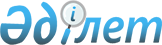 2008 жылғы 25 қаңтардағы Кеден одағының кедендік шекарасы арқылы өткізілетін тауарлардың кедендік құнын айқындау туралы келісімге өзгерістер мен толықтырулар енгізу туралы хаттаманы ратификациялау туралыҚазақстан Республикасының 2013 жылғы 21 маусымдағы № 109-V Заңы
      2012 жылғы 23 сәуірде Санкт-Петербургте жасалған 2008 жылғы 25 қаңтардағы Кеден одағының кедендік шекарасы арқылы өткізілетін тауарлардың кедендік құнын айқындау туралы келісімге өзгерістер мен толықтырулар енгізу туралы хаттама ратификациялансын. 2008 жылғы 25 қаңтардағы Кеден одағының кедендік шекарасы
арқылы өткізілетін тауарлардың кедендік құнын айқындау туралы
келісімге өзгерістер мен толықтырулар енгізу туралы
хаттама
      Ескерту. Хаттама ҚР 13.12.2017 № 115-VI Заңымен ратификацияланған Еуразиялық экономикалық Одақтың Кеден кодексі туралы шарттың күшіне енуіне байланысты қолданысын тоқтатты (қолданысқа енгізілу тәртібін 2-баптан қараңыз). 
					© 2012. Қазақстан Республикасы Әділет министрлігінің «Қазақстан Республикасының Заңнама және құқықтық ақпарат институты» ШЖҚ РМК
				
Қазақстан Республикасының
Президенті
Н.Назарбаев